Об утверждении перечня коррупционно-опасных функций в сфере деятельности администрации Шумерлинского муниципального округа Чувашской Республики и ее структурных (функциональных) органов  В соответствии с Федеральными законами от 06.10.2003 № 131-ФЗ "Об общих принципах организации местного самоуправления в Российской Федерации", от 25.12.2008 № 273-ФЗ "О противодействии коррупции", письмом Министерства труда и социальной защиты РФ от 25 декабря 2014 г. N 18-0/10/В-8980 "О проведении федеральными государственными органами оценки коррупционных рисков", протоколом заседания комиссии по соблюдению требований к служебному поведению муниципальных служащих Шумерлинского муниципального округа Чувашской Республики и урегулированию конфликта интересов от 19.12.2022 № 4,администрация Шумерлинского муниципального округа п о с т а н о в л я е т:1. Утвердить прилагаемый перечень коррупционно-опасных функций в сфере деятельности администрации Шумерлинского муниципального округа Чувашской Республики и ее структурных (функциональных) органов.2. Признать утратившими силу:постановление администрации Шумерлинского района Чувашской Республики от 10.06.2020 № 239 «Об утверждении перечня коррупционно -  опасных функций и должностей в сфере деятельности администрации Шумерлинского района Чувашской Республики, ее структурных (функциональных) органов»;постановление администрации Большеалгашинского сельского поселения Шумерлинского района Чувашской Республики от 30.09.2020 № 59 «Об утверждении перечня коррупционно-опасных функций и должностей в сфере деятельности администрации Большеалгашинского сельского поселения Шумерлинского района Чувашской Республики»;постановление администрации Егоркинского сельского поселения Шумерлинского района Чувашской Республики от 24.09.2020 № 65 «Об утверждении перечня коррупционно-опасных функций и должностей в сфере деятельности администрации Егоркинского сельского поселения Шумерлинского района Чувашской Республики»;постановление администрации Магаринского сельского поселения Шумерлинского района Чувашской Республики от 21.09.2020 № 75 «Об утверждении перечня коррупционно-опасных функций и должностей в сфере деятельности администрации Магаринского сельского поселения Шумерлинского района Чувашской Республики»;постановление администрации Краснооктябрьского сельского поселения Шумерлинского района Чувашской Республики от 18.09.2020 № 71 «Об утверждении перечня коррупционно-опасных функций и должностей в сфере деятельности администрации Краснооктябрьского сельского поселения Шумерлинского района Чувашской Республики»;постановление администрации Нижнекумашкинского сельского поселения Шумерлинского района Чувашской Республики от 18.09.2020 № 63 «Об утверждении перечня коррупционно-опасных функций и должностей в сфере деятельности администрации Нижнекумашкинского сельского поселения Шумерлинского района Чувашской Республики»;постановление администрации Русско-Алгашинского сельского поселения Шумерлинского района Чувашской Республики от 22.09.2020 № 55 «Об утверждении перечня коррупционно-опасных функций и должностей в сфере деятельности администрации Русско-Алгашинского сельского поселения Шумерлинского района Чувашской Республики»;постановление администрации Торханского сельского поселения Шумерлинского района Чувашской Республики от 18.09.2020 № 74 «Об утверждении перечня коррупционно-опасных функций и должностей в сфере деятельности администрации Торханского сельского поселения Шумерлинского района Чувашской Республики»;постановление администрации Туванского сельского поселения Шумерлинского района Чувашской Республики от 21.09.2020 № 69 «Об утверждении перечня коррупционно-опасных функций и должностей в сфере деятельности администрации Туванского сельского поселения Шумерлинского района Чувашской Республики»;постановление администрации Ходарского сельского поселения Шумерлинского района Чувашской Республики от 21.09.2020 № 60 «Об утверждении перечня коррупционно-опасных функций и должностей в сфере деятельности администрации Ходарского сельского поселения Шумерлинского района Чувашской Республики»;постановление администрации Шумерлинского сельского поселения Шумерлинского района Чувашской Республики от 22.09.2020 № 52/1 «Об утверждении перечня коррупционно-опасных функций и должностей в сфере деятельности администрации Шумерлинского сельского поселения Шумерлинского района Чувашской Республики»;постановление администрации Юманайского сельского поселения Шумерлинского района Чувашской Республики от 29.09.2020 № 57 «Об утверждении перечня коррупционно-опасных функций и должностей в сфере деятельности администрации Юманайского сельского поселения Шумерлинского района Чувашской Республики».3. Настоящее постановление вступает в силу после его официального опубликования в периодическом печатном издании «Вестник Шумерлинского муниципального округа» и подлежит размещению на официальном сайте Шумерлинского муниципального округа в информационно-телекоммуникационной сети «Интернет».Врио главы администрацииШумерлинского муниципальногоокруга Чувашской Республики                                                                     Д.И. ГоловинПриложение к постановлению администрации Шумерлинского муниципального округа                                                                         от 27.12.2022  № 1083ПЕРЕЧЕНЬкоррупционно-опасных функций в сфере деятельности администрации Шумерлинского муниципального округа Чувашской Республики и ее структурных (функциональных) органов  Осуществление постоянно, временно или в соответствии со специальными полномочиями функций представителя власти либо организационно-распорядительных или административно-хозяйственных функций.Организация и  осуществление закупок товаров, работ услуг для обеспечения муниципальных нужд. Осуществление мероприятий по исполнению контракта, ведение претензионной работы. Осуществление контроля в сфере закупок товаров, работ услуг для обеспечения муниципальных нужд.Осуществление муниципального надзора и контроля, осуществление иных контрольных мероприятий, в т.ч.: осуществление внутреннего муниципального финансового контроля за целевым и эффективным использованием бюджетных средств; осуществление приема и проверки бюджетной отчетности;осуществление ведомственного контроля за соблюдением трудового законодательства;проведение контрольных проверок ежемесячной и квартальной бухгалтерской (финансовой) отчетности подведомственных учреждений, контроль исполнения подведомственными учреждениями муниципальных заданий;анализ финансового состояния муниципальных унитарных предприятий и хозяйствующих обществ с долей уставного капитала муниципального образования более двадцати пяти процентов, контроль за выполнением ими планов финансово-хозяйственной деятельности;организация иных проверочных и контрольных мероприятий, в том числе в рамках муниципального контроля.Установление, изменение и отмена местных налогов и сборов муниципального округа. Подготовка и принятие решений о возврате или зачете излишне уплаченных или излишне взысканных сумм налогов и сборов, а также пеней и штрафов, об отсрочке уплаты налогов и сборов. Подготовка заключений на проекты нормативных правовых актов, предусматривающих установление, введение в действие и прекращение действия местных налогов, установление налоговых льгот по местным налогам, оснований и порядка их применения, осуществление расходов из средств местного бюджета.Подготовка и принятие решений о распределении бюджетных ассигнований, субсидий, грантов, межбюджетных трансфертов, а также ограниченных ресурсов (квот, земельных участков и т.п.), в т.ч.:формирование и утверждение бюджета Шумерлинского муниципального округа, осуществление функций главного распорядителя и получателя бюджетных средств; формирование и согласование проектов муниципальных заданий подведомственных администрации Шумерлинского муниципального округа учреждений;осуществление функции ответственного исполнителя либо соисполнителя мероприятий муниципальных программ (подпрограмм муниципальных программ Шумерлинского муниципального округа) и т.д.Содействие развитию малого и среднего предпринимательства на территории Шумерлинского муниципального округа.Учет, управление и распоряжение имуществом, находящимся в муниципальной собственности, в т.ч. организация продажи муниципального имущества, иного имущества, принадлежащего Шумерлинскому муниципальному округу.Учет, управление и распоряжение земельными участками, находящимися в муниципальной собственности Шумерлинского муниципального округа, либо государственная собственность на которые не разграничена, в т.ч. предоставление права на заключение договоров аренды земельных участков, других объектов недвижимого имущества, находящихся в муниципальной собственности.Выдача разрешений на отдельные виды работ и иные аналогичные действия.Проведение экспертизы и выдача заключений, в т.ч.:проведение антикоррупционной и правовой экспертизы муниципальных правовых актов / правовых актов и проектов муниципальных правовых актов/ правовых актов;подготовка документов, обоснований для принятия решений об определении платы за работы (услуги), выполняемые муниципальными учреждениями, предприятиями, и принятие таких решений;подготовка документов, обоснований для принятия решений в области регулирования тарифов, отнесенных в соответствии с законодательством к компетенции органов местного самоуправления, принятие таких решений и т.д.Привлечение юридических и физических лиц к административной ответственности в рамках деятельности административной комиссии при администрации Шумерлинского муниципального округа. Организация и осуществление мероприятий по территориальной обороне и гражданской обороне, защите населения и территории муниципального округа от чрезвычайных ситуаций природного и техногенного характера, включая поддержку в состоянии постоянной готовности к использованию систем оповещения населения об опасности, объектов гражданской обороны, создание и содержание в целях гражданской обороны запасов материально-технических, продовольственных, медицинских и иных средств.Участие (в установленном порядке) в работе комиссий по расследованию причин возникновения чрезвычайных ситуаций природного и техногенного характера, аварий, несчастных случаев на производстве, инфекционных и массовых неинфекционных заболеваний людей, животных и растений, причинения вреда окружающей среде, имуществу граждан и юридических лиц, муниципальному имуществу.Защита и представление интересов администрации, ее территориальных, отраслевых или функциональных органов в судах общей юрисдикции, арбитражных судах, органах прокуратуры, правоохранительных органах, в антимонопольном органе и т.д.       Регистрация имущества и ведение баз данных имущества.Предоставление муниципальных услуг гражданам и организациям. Проведение проверок исполнения административных регламентов их предоставления. Шумерлинского муниципального округа, ее территориальных, отраслевых и функциональных органов, хранение, учет и распределение материально-технических ресурсов. Подготовка и рассмотрение документов для включения заявителей в качестве участников муниципальных программ, предусматривающих предоставление жилых помещений. Учет и обеспечение жилыми помещениями граждан, нуждающихся в жилых помещениях.Организация предоставления общедоступного бесплатного начального общего, основного общего, среднего (полного) общего образования по основным общеобразовательным программам и общедоступного бесплатного дошкольного образования. Организация предоставления дополнительного образования детей в муниципальных образовательных организациях.Организация и проведение культурно-массовых, спортивных, зрелищных мероприятий (спектаклей, концертов, концертных программ, кинопрограмм, фестивалей, выставок, ярмарок и иных зрелищных программ).Осуществление функции ответственного подразделения (ответственного служащего) за профилактику коррупционных и иных нарушений.ЧĂВАШ  РЕСПУБЛИКИ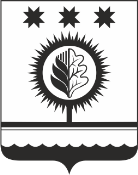 ЧУВАШСКАЯ РЕСПУБЛИКАÇĚМĚРЛЕ МУНИЦИПАЛЛĂОКРУГĔН АДМИНИСТРАЦИЙĚЙЫШĂНУ27.12.2022  1083 № Çěмěрле хулиАДМИНИСТРАЦИЯШУМЕРЛИНСКОГО МУНИЦИПАЛЬНОГО ОКРУГА ПОСТАНОВЛЕНИЕ27.12.2022 № 1083  г. Шумерля